6月16日每日一练1.学校和教师之间的关系是一种由权责分配和学校工作的特性所决定的( )。   [单选题]正确率：53.85%2.当教师以教育者身份出现时，其与职责相关的权利和义务从某种意义上说是代表( )的利益，带有一定“公务”性质的。   [单选题]正确率：69.23%3.在下列教学组织形式中，有利于高效率、大面积培养学生的是( )。   [单选题]正确率：92.31%4.学生学业成绩评价的最基本方法是( )。   [单选题]正确率：76.92%5.( )是衡量一个测验正确性的重要指标，即一个测验能够测量出所要测量的东西的程度。   [单选题]正确率：38.46%选项小计比例A.行政关系430.77%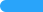 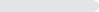 B.民事关系00%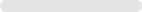 C.伙伴关系215.38%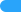 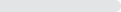 D.管理关系 (答案)753.85%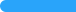 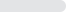 选项小计比例A.家庭和个人00%B.教职人员430.77%C.国家和社会 (答案)969.23%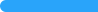 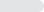 D.学生和家长00%选项小计比例A.个别教学00%B.班级授课制 (答案)1292.31%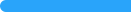 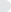 C.分别教学00%D.道尔顿制17.69%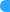 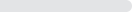 选项小计比例A.测验法 (答案)1076.92%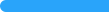 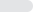 B.观察法17.69%C.调查法17.69%D.学生自我评价法17.69%选项小计比例A.信度430.77%B.效度 (答案)538.46%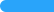 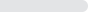 C.难度215.38%D.区分度215.38%